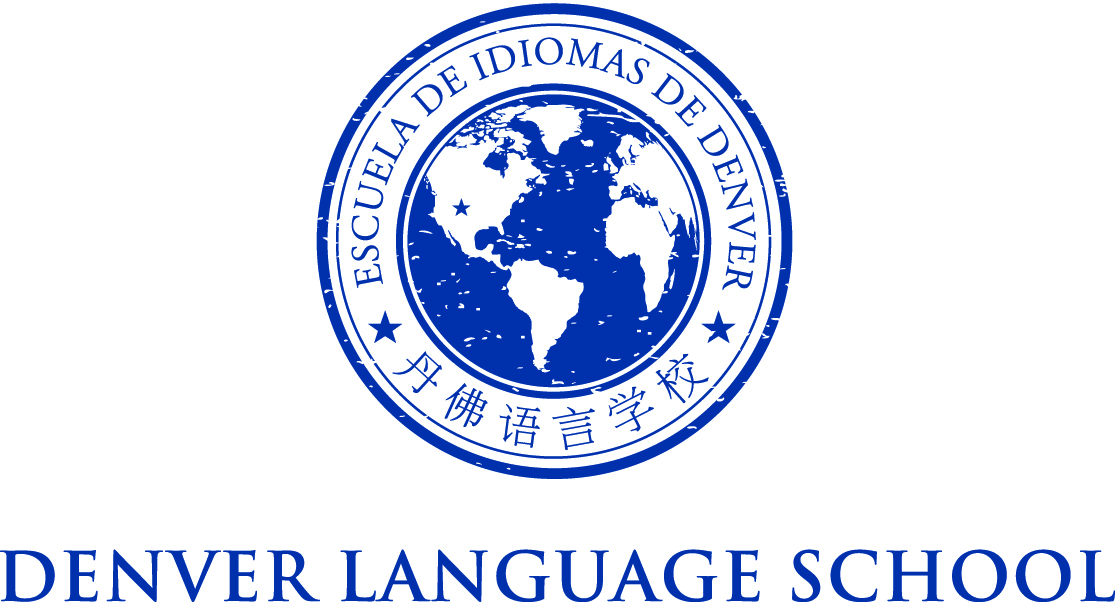 MEETING OF THE DENVER LANGUAGE SCHOOL BOARD OF DIRECTORSMonday, April 25, 2016Location: DLS EastTime: 5:00 PM Conference Call (303) 557-5869 Pin 1234Mission Statement – Achieve academic excellence and interculturalcompetence through language immersion educationAgenda:4:45 PM - Call to OrderProcedural Vote: Approve Minutes 4.19.16Adjourn